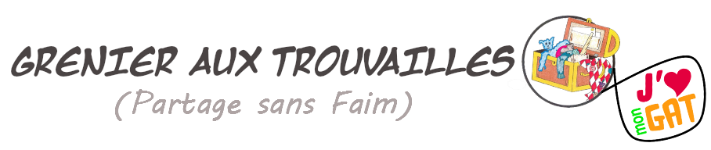 OFFRE D’EMPLOIDirection généraleDébut de l’emploi : 6 février 2023Nombre d’heures par semaine :  Entre 35 h. à 37.5h	Salaire : 27$/ et + selon l’expérience et les qualificationsAvantages : 4 semaines de vacances /10 congés personnelsMISSION DE L’ORGANISMEApporter assistance et support aux personnes ou aux familles vulnérables financièrement, en leur offrant plus d’accessibilité aux aliments, aux vêtements, à la socialisation, dans le but d’assurer à ces personnes les besoins essentiels. Promouvoir l’établissement d’activités éducatives, formatrices favorisant l’intégration sociale ainsi que des occasions de rencontre qui encouragent et développent les relations interpersonnelles, l’entraide, la prise en charge personnelle.Promouvoir et encourager le développement durable dans la communauté.MANDATSous la supervision du conseil d’administration, la direction générale est le principal dirigeant de l’organisme.  Elle veille au bon fonctionnement de l’organisme à sa pérennité et à son évolution.  Elle dirige et planifie l’ensemble des services et activités de l’organisme en collaboration avec l’équipe en place soutenu par le conseil d’administration.  Celle-ci supervise l’ensemble des ressources humaines œuvrant à l’organisme.TÂCHES ET RESPONSABILITÉSVoir à la préparation du budget annuel et des états financiers mensuels.Optimiser le financement et développer la relation avec les différents partenaires.Favoriser la qualité et la cohérence des services et activités et coordonner ceux-ci.Superviser la gestion des ressources humaines, financières et matérielles.Assurer le soutien, la supervision et l’évaluation du rendement des employés, des bénévoles et tout autre ressource impliquée au niveau de l’organisation.Maintenir la bonne gouvernance de l’organisme en collaboration avec le conseil d’administration.Promouvoir la mission et la visibilité de l’organisme auprès de la communauté.Exercer le leadership de l’équipe et porter la vision stratégique.COMPÉTENCES RECHERCHÉESÊtre une personne proactive et polyvalente.Posséder une grande capacité d’adaptation et de débrouillardise.Grande capacité à planifier et sens de l’organisation.Grande autonomie et initiative.EXPÉRIENCES ET FORMATIONS RECHERCHÉESConnaissance du milieu communautaire (minimum 3 ans) ou toute combinaison d’expériences pertinentes.Connaissance de l’économie sociale (un atout) Diplôme reconnu dans un domaine pertinent (BAC, DEC, sciences humaines, travail social).  Une combinaison adéquate de formation académique et d’expériences pertinentes sera considérée.Bonne maîtrise de la suite Microsoft office.La direction générale actuelle accompagnera la nouvelle direction pendant une période de trois mois.Faites parvenir votre curriculum vitae et une lettre de motivation par courriel : grenierdirection@axion.ca au plus tard 2 décembre 2022Grenier aux Trouvailles (Partage sans Faim) adresse : 2, rue de l’Église sud, Lacolle (Québec) J0J 1J0   